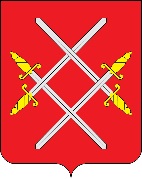 АДМИНИСТРАЦИЯ РУЗСКОГО ГОРОДСКОГО ОКРУГАМОСКОВСКОЙ ОБЛАСТИПОСТАНОВЛЕНИЕот ________________  № ___________О внесении изменений в Постановление Главы Рузского городского округа Московской области от 28.04.2018 г. № 1591 «Об утверждении размера платы за жилое помещение для нанимателей жилых помещений, занимаемых по договору социального найма и договору найма жилого помещения государственного или муниципального жилищного фондов, для собственников помещений, которые не приняли решения о выборе способа управления своими многоквартирными домами, для собственников помещений, которые приняли решение о выборе способа управления своими многоквартирными домами, но не приняли на общем собрании решение об установлении размера платы за содержание жилого помещения» (в редакции от 06.09.2018 г. № 3313,  27.11.2018 г. № 4462)В соответствии с Распоряжением Министерства жилищно-коммунального хозяйства Московской области от 30.10.2015 № 255-РВ «Об утверждении стандартов по управлению МКД в МО» (в редакции от 22.10.2018 № 249-РВ), руководствуясь Уставом Рузского городского округа, постановляет:1. Внести в Постановление Главы Рузского городского округа Московской области от 28.04.2018 г. № 1591 «Об утверждении размера платы за жилое помещение для нанимателей жилых помещений, занимаемых по договору социального найма и договору найма жилого помещения государственного или муниципального жилищного фондов, для собственников помещений, которые не приняли решения о выборе способа управления своими многоквартирными домами, для собственников помещений, которые приняли решение о выборе способа управления своими многоквартирными домами, но не приняли на общем собрании решение об установлении размера платы за содержание жилого помещения» (в редакции от 06.09.2018 г. № 3313, 27.11.2018 г. № 4462) (далее – Постановление) следующие изменения:1.1. Приложение №1 к Постановлению изложить в новой редакции (прилагается).2. Рекомендовать УО не позднее 01.04.2019 года довести до сведения собственников помещений в многоквартирных домах об изменении размера платы за содержание жилого помещения.3. Опубликовать настоящее постановление в газете «Красное Знамя» и разместить на официальном сайте Рузского городского округа в сети «Интернет».5.  Настоящее постановление вступает в силу с 01.04.2019 года.6. Контроль за исполнением настоящего постановление возложить на заместителя Главы администрации Рузского городского округа А.В. Казакова.Глава городского округа                                                                       Т.С. ВитушеваПриложение №1 к Постановлению Администрации Рузского городского округаот «__» _________ 2019 г. № _____Размер платы за жилое помещение для нанимателей жилых помещений, занимаемых по договору социального найма и договору найма жилого помещения государственного или муниципального жилищного фондов, для собственников помещений, которые не приняли решения о выборе способа управления своими многоквартирными домами, для собственников помещений, которые приняли решение о выборе способа управления своими многоквартирными домами, но не приняли на общем собрании решение об установлении размера платы за содержание жилого помещения№ п/пВид благоустройстваРазмер платы с НДС (руб/кв.м.)1Жилые дома со всеми видами благоустройства1.1с лифтом и без мусоропровода26,411.2без лифта и  мусоропровода24,672Жилые дома, имеющие не все виды  благоустройства2.1без одного вида удобств24,192.2без двух видов удобств21,282.3без удобств19,773Жилые дома блокированной постройки3.1блокированной постройки17,38